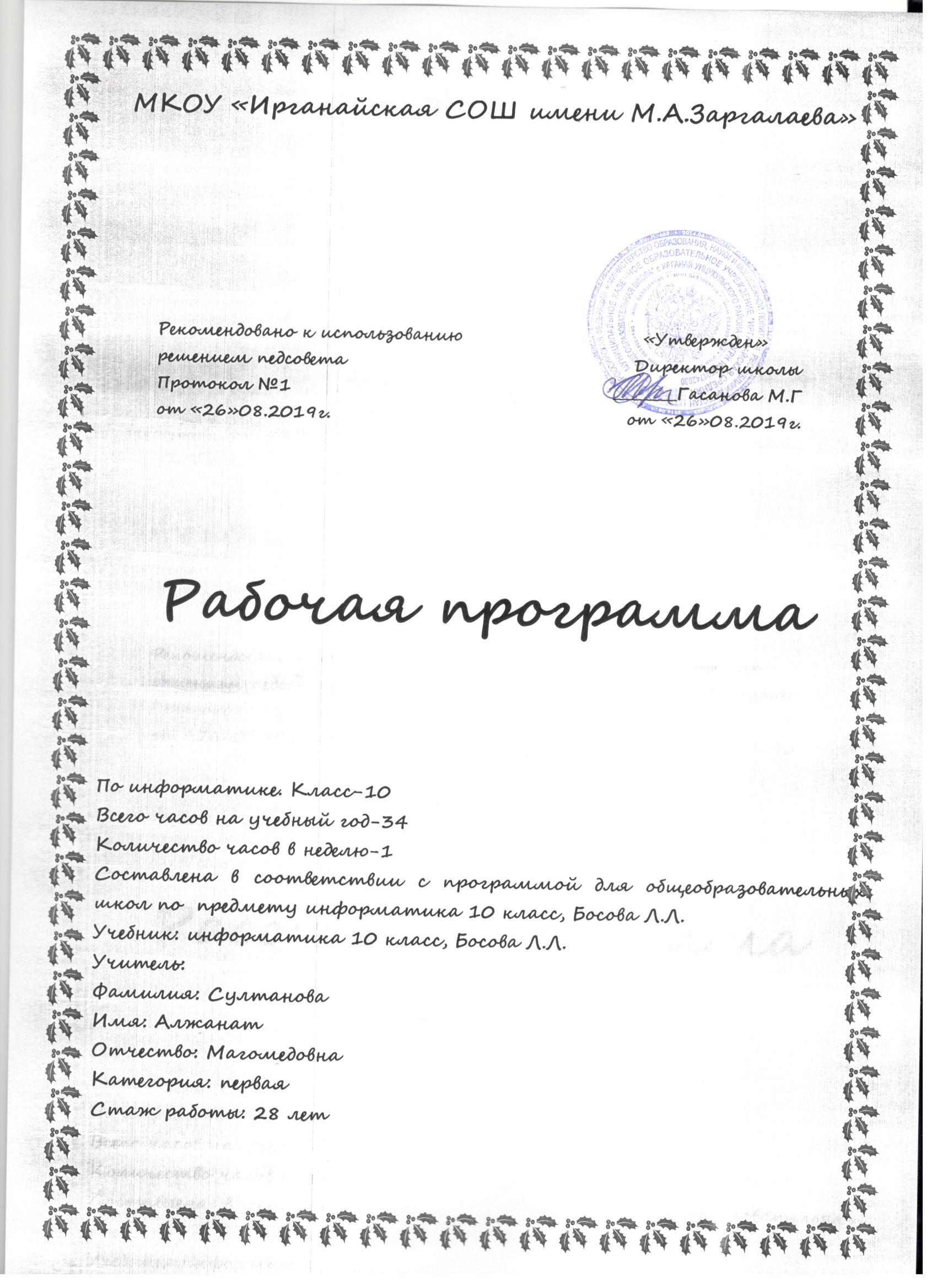 Содержание1 разделПланируемые результаты освоения учебной программы по курсу «Информатика»Программа по информатике для 10 класса общеобразовательной  школы составлена в соответствии с примерной основной образовательной программы среднего общего образования (одобрена решением федерального учебно-методического объединения по общему образованию; протокол от 28 июня 2016 г. № 2/16-з) и методическим пособием «Информатика 10-11 классы. Базовый уровень. Методическое пособие. Л.Л. Босова, А.Ю. Босова, М., Бином, Лаборатория знаний, 2016.В программе соблюдается преемственность с федеральным государственным образовательным стандартом основного общего образования; учитываются возрастные и психологические особенности школьников, обучающихся на ступени основного общего образования, учитываются межпредметные связи.Программа разработана в соответствии с  учебником «Информатика, 10», авторы Л. Л. Босова, А. Ю. Босова; издательство «БИНОМ. Лаборатория знаний», М., 2017 и является ключевым компонентом учебно-методического комплекта по информатике для основной школы. Согласно примерной основной образовательной программе среднего общего образования на изучение информатики на базовом уровне в 10 классе отводится 35 часов учебного времени (1урок в неделю).Вклад учебного предмета в достижение целейосновного общего образованияСовременный этап развития России, определяемый масштабными социально-экономическими преобразованиями внутри страны и общемировыми тенденциями перехода к информационному обществу, предполагает высокий уровень адаптации выпускника школы к жизни и работе в высокотехнологичной наукоёмкой среде. Соответствующий социальный заказ отражен в Указах Президента РФ, решениях Правительства РФ и международных документах. Формирование фундаментальных представлений, касающихся информационной составляющей современного мира, создания и использования информационных и коммуникационных технологий (ИКТ) — прерогатива школьного курса информатики. Его изучение обеспечит школьникам более широкие возможности реализации индивидуальных образовательных запросов; будет способствовать повышению уровня адаптации выпускника школы к жизни и работе в современном информационном обществе; даст дополнительные гарантии получения качественного бесплатного конкурентоспособного образования, которое невозможно без знания информатики и ИКТ; положительно скажется на уровне подготовки выпускников школы, которые будут иметь необходимые компетенции для получения профессионального образования.Основная цель изучения учебного предмета «Информатика» на базовом уровне среднего общего образования — обеспечение дальнейшего развития информационных компетенций ученика, его готовности к жизни в условиях развивающегося информационного общества и возрастающей конкуренции на рынке труда. В связи с этим изучение информатики в 10 классе должно обеспечить:•	сформированность представлений о роли информатики, информационных и коммуникационных технологий в современном обществе;•	сформированность основ логического и алгоритмического мышления;•	сформированность умений различать факты и оценки, сравнивать оценочные выводы, видеть их связь с критериями оценок и связь критериев с определённой системой ценностей, проверять на достоверность и обобщать информацию;•	сформированность представлений о влиянии информационных технологий на жизнь человека в обществе; понимание социального, экономического, политического, культурного, юридического, природного, эргономического, медицинского и физиологического контекстов информационных технологий;•	принятие правовых и этических аспектов информационных технологий; осознание ответственности людей, вовлечённых в создание и использование информационных систем, распространение информации.•	создание условий для развития навыков учебной, проектной, научно-исследовательской и творческой деятельности, мотивации обучающихся к саморазвитию.Общая характеристика учебного предметаИнформатика — это научная дисциплина о закономерностях протекания информационных процессов в различных средах, а также о методах и средствах их автоматизации.Общеобразовательный предмет информатики отражает:•	сущность информатики как научной дисциплины, изучающей закономерности протекания информационных процессов в различных средах (системах);•	основные области применения информатики, прежде всего информационные и коммуникационные технологии, управление и социальную сферу;•	междисциплинарный характер информатики и информационной деятельности.Методы и средства информатики с каждым днём всё больше проникают во все сферы жизни и области знания. Изучение информатики в школе важно не только для тех учащихся, которые планирует стать специалистами, разрабатывающими новые информационные технологии; не менее важно оно и для тех, кто планирует стать в будущем физиком или медиком, историком или филологом, руководителем предприятия или политиком, представителем любой другой области знаний или профессии.Результаты базового уровня изучения предмета ориентированы, в первую очередь, на общую функциональную грамотность, получение компетентностей для повседневной жизни и общего развития. Они включают в себя:•	понимание предмета, ключевых вопросов и основных составляющих элементов изучаемой предметной области;•	умение решать основные практические задачи, характерные для использования методов и инструментария данной предметной области;•	осознание рамок изучаемой предметной области, ограниченности методов и инструментов, типичных связей с некоторыми другими областями знания.Содержание курса информатики в старшей школе ориентировано на дальнейшее развитие информационных компетенций выпускника, готового к жизни и деятельности в современном высокотехнологичном информационном обществе, умение эффективно использовать возможности этого общества и защищаться от его негативных воздействий.Все ученики, изучающие информатику на базовом уровне, должны овладеть ключевыми понятиями и закономерностями, на которых строится предметная область информатики.Каждый ученик, изучающий курс информатики базового уровня, может научиться выполнять задания базового уровня сложности, входящие в ЕГЭ.Мотивированный ученик, изучающий курс информатики базового уровня, должен получить возможность научиться выполнять большинство заданий повышенного уровня сложности, входящих в ЕГЭ.Особо мотивированный ученик, изучающий курс информатики базового уровня, должен получить возможность научиться выполнять отдельные задания высокого уровня сложности, входящих в ЕГЭ.Для этого на уроках информатики в 10классе в практической части предусмотрен разбор решений заданий ЕГЭ в упрощенном виде.Планируемые результаты освоения учебного предмета «Информатика»•	личностные, включающие готовность и способность обучающихся к саморазвитию и личностному самоопределению, сформированность их мотивации к обучению и целенаправленной познавательной деятельности, системы значимых социальных и межличностных отношений, ценностно - смысловых установок, отражающих личностные и гражданские позиции в деятельности, правосознание, экологическую культуру, способность ставить цели и строить жизненные планы, способность к осознанию российской гражданской идентичности в поликультурном социуме;•	метапредметные, включающие освоенные обучающимися межпредметные понятия и универсальные учебные действия (регулятивные, познавательные, коммуникативные), способность их использования в познавательной и социальной практике, самостоятельность в планировании и осуществлении учебной деятельности и организации учебного сотрудничества с педагогами и сверстниками, способность к построению индивидуальной образовательной траектории, владение навыками учебно-исследовательской, проектной и социальной деятельности;•	предметные, включающие освоенные обучающимися в ходе изучения учебного предмета умения, специфические для данной предметной области, виды деятельности по получению нового знания в рамках учебного предмета, его преобразованию и применению в учебных, учебно-проектных и социально-проектных ситуациях, формирование научного типа мышления, владение научной терминологией, ключевыми понятиями, методами и приемами.Личностные результаты– ориентация обучающихся на реализацию позитивных жизненных перспектив, инициативность, креативность, готовность и способность к личностному самоопределению, способность ставить цели и строить жизненные планы;– принятие и реализация ценностей здорового и безопасного образа жизни, бережное, ответственное и компетентное отношение к собственному физическому и психологическому здоровью;– российская идентичность, способность к осознанию российской идентичности в поликультурном социуме, чувство причастности к историко-культурной общности российского народа и судьбе России, патриотизм;– готовность обучающихся к конструктивному участию в принятии решений, затрагивающих их права и интересы, в том числе в различных формах общественной самоорганизации, самоуправления, общественно значимой деятельности;– нравственное сознание и поведение на основе усвоения общечеловеческих ценностей, толерантного сознания и поведения в поликультурном мире, готовности и способности вести диалог с другими людьми, достигать в нем взаимопонимания, находить общие цели и сотрудничать для их достижения;– развитие компетенций сотрудничества со сверстниками, детьми младшего возраста, взрослыми в образовательной, общественно полезной, учебно-исследовательской, проектной и других видах деятельности.– мировоззрение, соответствующее современному уровню развития науки, значимости науки, готовность к научно-техническому творчеству, владение достоверной информацией о передовых достижениях и открытиях мировой и отечественной науки, заинтересованность в научных знаниях об устройстве мира и общества;– готовность и способность к образованию, в том числе самообразованию, на протяжении всей жизни; сознательное отношение к непрерывному образованию как условию успешной профессиональной и общественной деятельности;– уважение ко всем формам собственности, готовность к защите своей собственности,– осознанный выбор будущей профессии как путь и способ реализации собственных жизненных планов;– готовность обучающихся к трудовой профессиональной деятельности как к возможности участия в решении личных, общественных, государственных, общенациональных проблем.Метапредметные результаты Ученик научится:– самостоятельно определять цели, задавать параметры и критерии, по которым можно определить, что цель достигнута; – оценивать возможные последствия достижения поставленной цели в деятельности, собственной жизни и жизни окружающих людей, основываясь на соображениях этики и морали; – ставить и формулировать собственные задачи в образовательной деятельности и жизненных ситуациях; – оценивать ресурсы, в том числе время и другие нематериальные ресурсы, необходимые для достижения поставленной цели; – выбирать путь достижения цели, планировать решение поставленных задач, оптимизируя материальные и нематериальные затраты; – организовывать эффективный поиск ресурсов, необходимых для достижения поставленной цели;– сопоставлять полученный результат деятельности с поставленной заранее целью. – искать и находить обобщенные способы решения задач, в том числе, осуществлять развернутый информационный поиск и ставить на его основе новые (учебные и познавательные) задачи;– критически оценивать и интерпретировать информацию с разных позиций, распознавать и фиксировать противоречия в информационных источниках;– использовать различные модельно-схематические средства для представления существенных связей и отношений, а также противоречий, выявленных в информационных источниках;– находить и приводить критические аргументы в отношении действий и суждений другого; спокойно и разумно относиться к критическим замечаниям в отношении собственного суждения, рассматривать их как ресурс собственного развития;– выходить за рамки учебного предмета и осуществлять целенаправленный поиск возможностей для широкого переноса средств и способов действия.– осуществлять деловую коммуникацию как со сверстниками, так и со взрослыми (как внутри образовательной организации, так и за ее пределами), подбирать партнеров для деловой коммуникации исходя из соображений результативности взаимодействия, а не личных симпатий;– координировать и выполнять работу в условиях реального, виртуального и комбинированного взаимодействия;– развернуто, логично и точно излагать свою точку зрения с использованием адекватных (устных и письменных) языковых средств.Предметные результаты Информатика и информационные процессыУченик на базовом уровне получит возможность научиться:– использовать знания о месте информатики в современной научной картине мира;– строить неравномерные коды, допускающие однозначное декодирование сообщений, используя условие Фано.– использовать знания о кодах, которые позволяют обнаруживать ошибки при передаче данных, а также о помехоустойчивых кодах.Компьютер и его программное обеспечениеУченик на базовом уровне научится:– аргументировать выбор программного обеспечения и технических средств ИКТ для решения профессиональных и учебных задач, используя знания о принципах построения персонального компьютера и классификации его программного обеспечения;– применять антивирусные программы для обеспечения стабильной работы технических средств ИКТ;– использовать готовые прикладные компьютерные программы в соответствии с типом решаемых задач и по выбранной специализации;– соблюдать санитарно-гигиенические требования при работе за персональным компьютером в соответствии с нормами действующих СанПиН.Ученик на базовом уровне получит возможность научиться:– классифицировать программное обеспечение в соответствии с кругом выполняемых задач;– понимать основные принципы устройства современного компьютера и мобильных электронных устройств;– использовать правила безопасной и экономичной работы с компьютерами и мобильными устройствами;– понимать принцип управления робототехническим устройством;– осознанно подходить к выбору ИКТ - средств для своих учебных и иных целей;– диагностировать состояние персонального компьютера или мобильных устройств на предмет их заражения компьютерным вирусом;– использовать сведения об истории и тенденциях развития компьютерных технологий; познакомиться с принципами работы распределенных вычислительных систем и параллельной обработкой данных;– узнать о том, какие задачи решаются с помощью суперкомпьютеров; узнать, какие существуют физические ограничения для характеристик компьютера.Представление информации в компьютереУченик на базовом уровне научится:– переводить заданное натуральное число из двоичной записи в восьмеричную и шестнадцатеричную, и обратно; сравнивать числа, записанные в двоичной, восьмеричной и шестнадцатеричной системах счисления;– определять информационный объём графических и звуковых данных при заданных условиях дискретизацииУченик на базовом уровне получит возможность научиться:–научиться складывать и вычитать числа, записанные в двоичной, восьмеричной и шестнадцатеричной системах счисления; –использовать знания о дискретизации данных в научных исследования наук и технике.Элементы теории множеств и алгебры логикиУченик на базовом уровне научится:– строить логической выражение по заданной таблице истинности; решать несложные логические уравнения.Ученик на базовом уровне получит возможность научиться:– выполнять эквивалентные преобразования логических выражений, используя законы алгебры логики, в том числе и при составлении поисковых запросов.Современные технологии создания и обработки информационных объектовУченик на базовом уровне научится:– создавать структурированные текстовые документы и демонстрационные материалы с использованием возможностей современных программных средств.2 разделСодержание учебного предмета.Рабочая программа рассматривает следующее распределение учебного материала.Информация и информационные процессы (7 часов)Информация. Ее свойства и виды. Информационная культура и информационная грамотность. Этапы работы с информацией. Некоторые приемы работы с тестовой информацией.Практическая работа. Разбор решения задания ЕГЭ 15.
Подходы к измерению информации. Содержательный подход к измерению информации. Единицы измерения информации.
Практическая работа. Разбор решения задания ЕГЭ 13.

Информационные связи в системах различной природы. Системы управления. Информационные связи в системах. 
Практическая работа. Разбор решения задания ЕГЭ 3.

Обработка информации. Задачи обработки информации. Кодирование информации. Поиск информации.
Практическая работа. Разбор решения задания ЕГЭ 5.

Передача и хранение информации. Передача информации. Хранение информации.
Практическая работа. Разбор решения задания ЕГЭ 4.

Входной мониторинг. Контрольная работа.Компьютер и его программное обеспечение (4 часа)История развития вычислительной техники. Этапы информационных преобразований в обществе. История развития устройств для вычислений. Поколения ЭВМ.
Практическая работа. Разбор решения задания ЕГЭ 6.

Основополагающие принципы устройства ЭВМ. Принципы Неймана-Лебедева. Архитектура персонального компьютера. Перспективные направления развития компьютеров.
Практическая работа. Разбор решения задания ЕГЭ 7.

Программное обеспечение компьютера. Структура программного обеспечения. Системное программное обеспечение. Системы программирования.
Практическая работа. Разбор решения задания ЕГЭ 8 .

Файловая система компьютера. Файлы и каталоги. Функции файловой системы. Файловые структуры.
Практическая работа. Разбор решения задания ЕГЭ 10.
Представление информации в компьютере (9 часов)
Представление чисел в позиционных системах счисления. Общие сведения о системах счисления. Позиционные системы счисления. Перевод чисел из q-ичной в десятичную систему счисления.
Практическая работа. Разбор решения задания ЕГЭ 11.

Перевод чисел десятичного числа в систему счисления с основанием q. Перевод целого десятичного числа в двоичную систему счисления. Перевод целого числа из системы с основание p в систему счисления с основанием q.Практическая работа. Разбор решения задания ЕГЭ 12.

Перевод чисел десятичного числа в систему счисления с основанием q. Перевод целого числа из системы с основание p в систему счисления с основанием q.Быстрый перевод чисел в компьютерных системах счисления.Практическая работа. Разбор решения задания ЕГЭ 1.

Контрольная работа.
Арифметические операции в позиционных системах счисления. Сложение чисел в системе счисления с основанием q. Вычитание чисел в системе счисления с основаниемq. Умножение  чисел в системе счисления с основаниемq. Деление чисел в системе счисления с основаниемq. Двоичная арифметика. Практическая работа. Разбор решения задания ЕГЭ 14.

Представление чисел в компьютере. Представление целых чисел. Представление вещественных чисел.
Практическая работа. Разбор решения задания ЕГЭ 16.

Кодировка ASCII и ее расширения. Стандарт Unicode.Информационный объем текстового сообщения.
Практическая работа. Разбор решения задания ЕГЭ 19.

Кодирование графической информации. Общие подходы к кодированию графической информации. Кодирование цвета. Цветовая модель RGB. Цветовая модель HSB. Цветовая модель CMYK.
Практическая работа. Разбор решения задания ЕГЭ 9.

Кодирование звуковой информации. Звук и его характеристики. Понятие звукозаписи. Оцифровка звука.
Практическая работа. Разбор решения задания ЕГЭ 20.
Элементы теории множеств и алгебры логики (10 часов)Некоторые сведения из теории множеств. Понятие множества. Операции над множествами. Мощность множества.
Практическая работа. Разбор решения задания ЕГЭ 17.

Алгебра логики. Логические высказывания и переменные. Логические операции. Логические выражения.
Практическая работа. Разбор решения задания ЕГЭ 21.

Алгебра логики. Логические операции. Логические выражения. Предикаты и их множества истинности.
Практическая работа. Разбор решения задания ЕГЭ 21.

Таблицы истинности. Построение таблиц истинности. Анализ таблиц истинности.
Практическая работа. Разбор решения задания ЕГЭ 22.

Таблицы истинности. Построение таблиц истинности. Анализ таблиц истинности. Решение логических задач.
Практическая работа. Разбор решения задания ЕГЭ 2.

Контрольная работа.

Преобразование логических выражений. Основные законы алгебры логики.
Практическая работа. Разбор решения задания ЕГЭ 18.

Преобразование логических выражений. Логические функции. Составление логического выражения по таблице истинности и его упрощение.
Практическая работа. Разбор решения задания ЕГЭ 22.

Элементы схемотехники. Логические схемы. Логические элементы. Сумматор. Триггер. Логические задачи и способы их решения. Решение логических задач методом упрощения логических выражений.
Практическая работа. Разбор решения задания ЕГЭ 23.

Логические задачи и способы их решения. Метод рассуждений. Задачи о рыцарях и лжецах. Задачи на сопоставление. Табличный метод.  Решение логических задач методом упрощения логических выражений.
Практическая работа. Разбор решения задания ЕГЭ 23.Современные технологии создания и обработки информационных объектов (4 часа)Текстовые документы. Виды текстовых документов. Виды программного обеспечения для обработки текстовой информации. Создание текстовых документов на компьютере. Средства автоматизации процесса создания документов. Совместная работа над документами. Оформление реферата. 
Повторение. Решение задач ЕГЭ 1-8.

Объекты компьютерной графики. Компьютерная графика и ее виды. Форматы графических файлов. Понятие разрешения. Цифровые фотографии.
Повторение. Решение задач ЕГЭ 9-18.

Компьютерные презентации. Виды компьютерных презентаций. Создание презентации.
Повторение. Решение задач ЕГЭ 19-23.

Административная контрольная работа.Резерв времени (1 час)Резерв. Подведение итогов обучения. Ответы на вопросы учеников. Постановка задач на летние каникулы.3 разделКалендарно-тематическое планирование уроков информатики на 2019-2020 учебный год. 
10 класс. Учебник Информатика 10 класс , Босова Л.Л., 2017.1 разделПланируемые результаты освоения учебной программы по курсу «Информатика»2-82 разделСодержание учебного предмета9-123 разделКалендарно-тематическое планирование уроков информатики на 2019-2020 учебный год. 13-21СодержаниеКоличество часовИнформация и информационные процессы5Входной мониторинг1Контрольная работа1Компьютер и его программное обеспечение4Представление информации в компьютере8Контрольная работа1Элементы теории множеств и алгебры логики9Контрольная работа1Современные технологии создания и обработки информационных объектов3Административная контрольная работа1Резерв времени1Всего 35№ урокаТема урокаКол-во часов§, страницыПрактическая работаДата проведе-нияПримечание 1 четверть1 четверть1 четверть1 четверть1 четверть1 четверть1 четвертьИнформация и информационные процессыИнформация и информационные процессыИнформация и информационные процессыИнформация и информационные процессыИнформация и информационные процессыИнформация и информационные процессыИнформация и информационные процессы1Инструктаж по мерам безопасности в кабинете информатики. Инструктаж по мерам пожарной безопасности.Информация. Ее свойства и виды. Информационная культура и информационная грамотность. Этапы работы с информацией. Некоторые приемы работы с тестовой информацией.1§ 1
стр. 5-16Представление и считывание данных в разных типах информационных моделей (схемы, карты, таблицы, графики, формулы)Задание ЕГЭ 1502-06.092Подходы к измерению информации. Содержательный подход к измерению информации. Единицы измерения информации.1§ 2
стр. 16-29Подсчитывание информационного объема  сообщенияЗадание ЕГЭ 1309-13.093Входной мониторинг116-20.094Информационные связи в системах различной природы.. системы. Информационные связи в системах. Системы управления. 1§ 3
стр. 30-34Представление и считывание данных в разных типах информационных моделей (схемы, карты, таблицы, графики, формулы)Задание ЕГЭ 323-28.095Обработка информации. Задачи обработки информации. Кодирование информации. Поиск информации. 1§ 4
стр. 35-49Кодирование и декодирование информациюЗадание ЕГЭ 501-04.106Передача и хранение информации. Передача информации. Хранение информации. 1§ 5
стр. 50-62Файловая система организации данных, технология хранения, поиска и сортировки информации в базах данныхЗадание ЕГЭ 407-11.107Контрольная работа114-18.10Компьютер и его программное обеспечениеКомпьютер и его программное обеспечениеКомпьютер и его программное обеспечениеКомпьютер и его программное обеспечениеКомпьютер и его программное обеспечениеКомпьютер и его программное обеспечениеКомпьютер и его программное обеспечение8История развития вычислительной техники. Этапы информационных преобразований в обществе. История развития устройств для вычислений. Поколения ЭВМ. 1§ 6
стр. 62-72Создание линейного алгоритма для формального исполнителя с ограниченным набором командЗадание ЕГЭ 621-25.102 четверть2 четверть2 четверть2 четверть2 четверть2 четверть2 четверть9Основополагающие принципы устройства ЭВМ. Принципы Неймана-Лебедева. Архитектура персонального компьютера. Перспективные направления развития компьютеров. 1§ 7
стр. 72-82Технология обработки информации в электронных таблицахЗадание ЕГЭ 705-08.1110Программное обеспечение компьютера. Структура программного обеспечения. Системное программное обеспечение. Системы программирования. 1§ 8
стр. 82-90Основные конструкции Паскаль, понятие переменной, оператор присваиванияЗадание ЕГЭ 811-15.1111Файловая система компьютера. Файлы и каталоги. Функции файловой системы. Файловые структуры. 1§ 9
стр. 90-98Методы измерения количества информацииЗадание ЕГЭ 1018-22.11Представление информации в компьютереПредставление информации в компьютереПредставление информации в компьютереПредставление информации в компьютереПредставление информации в компьютереПредставление информации в компьютереПредставление информации в компьютере12Представление чисел в позиционных системах счисления. Общие сведения о системах счисления. Позиционные системы счисления. Перевод чисел из q-ичной в десятичную систему счисления.1§ 10
стр. 99-110Исполнение рекурсивного алгоритмаЗадание ЕГЭ 1125-29.1113Перевод чисел десятичного числа в систему счисления с основанием q. Перевод целого десятичного числа в двоичную систему счисления. Перевод целого числа из системы с основание p в систему счисления с основанием q.1§11
стр.110-113Организация и функционирование компьютерных сетей, адресация в сетиЗадание ЕГЭ 1202-06.1214Перевод чисел десятичного числа в систему счисления с основанием q. Перевод целого числа из системы с основание p в систему счисления с основанием q.Быстрый перевод чисел в компьютерных системах счисления.1§ 11
стр. 114-120Системы счисленияЗадание ЕГЭ 109-14.1215Контрольная работа16-20.1216Арифметические операции в позиционных системах счисления. Сложение чисел в системе счисления с основанием q. Вычитание чисел в системе счисления с основаниемq. Умножение  чисел в системе счисления с основаниемq. Деление чисел в системе счисления с основаниемq. Двоичная арифметика. 1§ 12
стр. 120-129Алгоритм для конкретного исполнителя с фиксированным набором командЗадание ЕГЭ 1423-27.123 четверть3 четверть3 четверть3 четверть3 четверть3 четверть3 четверть17Представление чисел в компьютере. Представление целых чисел. Представление вещественных чисел. 1§ 13
стр. 129-138Позиционные системы счисленияЗадание ЕГЭ 1613-17.0118Кодировка ASCII и ее расширения. Стандарт Unicode.Информационный объем текстового сообщения. 1§ 14
стр. 138-145Массивы Задание ЕГЭ 1920-24.0119Кодирование графической информации. Общие подходы к кодированию графической информации. Кодирование цвета. Цветовая модель RGB. Цветовая модель HSB. Цветовая модель CMYK. 1§ 15
стр. 145-159Скорость передачи информации. Объем памяти для хранения звуковой и графической информации.Задание ЕГЭ 927-31.0120Кодирование звуковой информации. Звук и его характеристики. Понятие звукозаписи. Оцифровка звука. 1§ 16
стр. 159-165Анализ алгоритма, содержащего цикл и ветвлениеЗадание ЕГЭ 2003-07.02Элементы теории множеств и алгебры логикиЭлементы теории множеств и алгебры логикиЭлементы теории множеств и алгебры логикиЭлементы теории множеств и алгебры логикиЭлементы теории множеств и алгебры логикиЭлементы теории множеств и алгебры логикиЭлементы теории множеств и алгебры логики21Некоторые сведения из теории множеств. Понятие множества. Операции над множествами. Мощность множества. 1§ 17
стр. 166-174Осуществление поиска информации в ИнтернетеЗадание ЕГЭ 1710-14.0222Алгебра логики. Логические высказывания и переменные. Логические операции. Логические выражения. 1§ 18
стр. 174-183Анализ программ, использующих процедуры и функцииЗадание ЕГЭ 2117-21.0223Алгебра логики. Логические операции. Логические выражения. Предикаты и их множества истинности. 1§ 18
стр.183-189Анализ программ, использующих процедуры и функцииЗадание ЕГЭ 2125-28.0224Таблицы истинности. Построение таблиц истинности. Анализ таблиц истинности. 1§ 19
стр. 189-197Анализ результата исполнения алгоритмаЗадание ЕГЭ 2202-06.0325Таблицы истинности. Построение таблиц истинности. Анализ таблиц истинности. Решение логических задач.1§ 19
стр. 189-197Построение таблиц истинности и логические схемыЗадание ЕГЭ 210-13.0326Контрольная работа16-20.0327Преобразование логических выражений. Основные законы алгебры логики. 1§20
стр. 197-203Основные понятия и законы математической логикиЗадание ЕГЭ 1823-27.034 четверть4 четверть4 четверть4 четверть4 четверть4 четверть4 четверть28Преобразование логических выражений. Логические функции. Составление логического выражения по таблице истинности и его упрощение. 1§ 20
стр. 203-209Анализ результата исполнения алгоритмаЗадание ЕГЭ 2206-10.0429Элементы схемотехники. Логические схемы. Логические элементы. Сумматор. Триггер. Логические задачи и способы их решения. Решение логических задач методом упрощения логических выражений.1§ 21
стр. 209-218Построение и преобразование логических выраженийЗадание ЕГЭ 2313-17.0430Логические задачи и способы их решения. Метод рассуждений. Задачи о рыцарях и лжецах. Задачи на сопоставление. Табличный метод.  Решение логических задач методом упрощения логических выражений.§ 22
стр. 219-233Построение и преобразование логических выраженийЗадание ЕГЭ 2320-24.04Современные технологии создания и обработки информационных объектовСовременные технологии создания и обработки информационных объектовСовременные технологии создания и обработки информационных объектовСовременные технологии создания и обработки информационных объектовСовременные технологии создания и обработки информационных объектовСовременные технологии создания и обработки информационных объектовСовременные технологии создания и обработки информационных объектов31Текстовые документы. Виды текстовых документов. Виды программного обеспечения для обработки текстовой информации. Создание текстовых документов на компьютере. Средства автоматизации процесса создания документов. Совместная работа над документами. Оформление реферата. 1§23
стр. 233-252Повторение. Решение задач.Задания ЕГЭ 1-827-30.0432Объекты компьютерной графики. Компьютерная графика и ее виды. Форматы графических файлов. Понятие разрешения. Цифровые фотографии. § 24
стр. 253-275Повторение. Решение задач.Задания ЕГЭ 9-1805-08.0533Компьютерные презентации. Виды компьютерных презентаций. Создание презентации. 1§ 25
стр. 276-286Повторение. Решение задач.Задания ЕГЭ 19-2313-15.0534Административная контрольная работа18-22.0535Резерв. Подведение итогов обучения. Ответы на вопросы учеников. Постановка задач на летние каникулы.125-29.05